РАСПОРЯЖЕНИЕ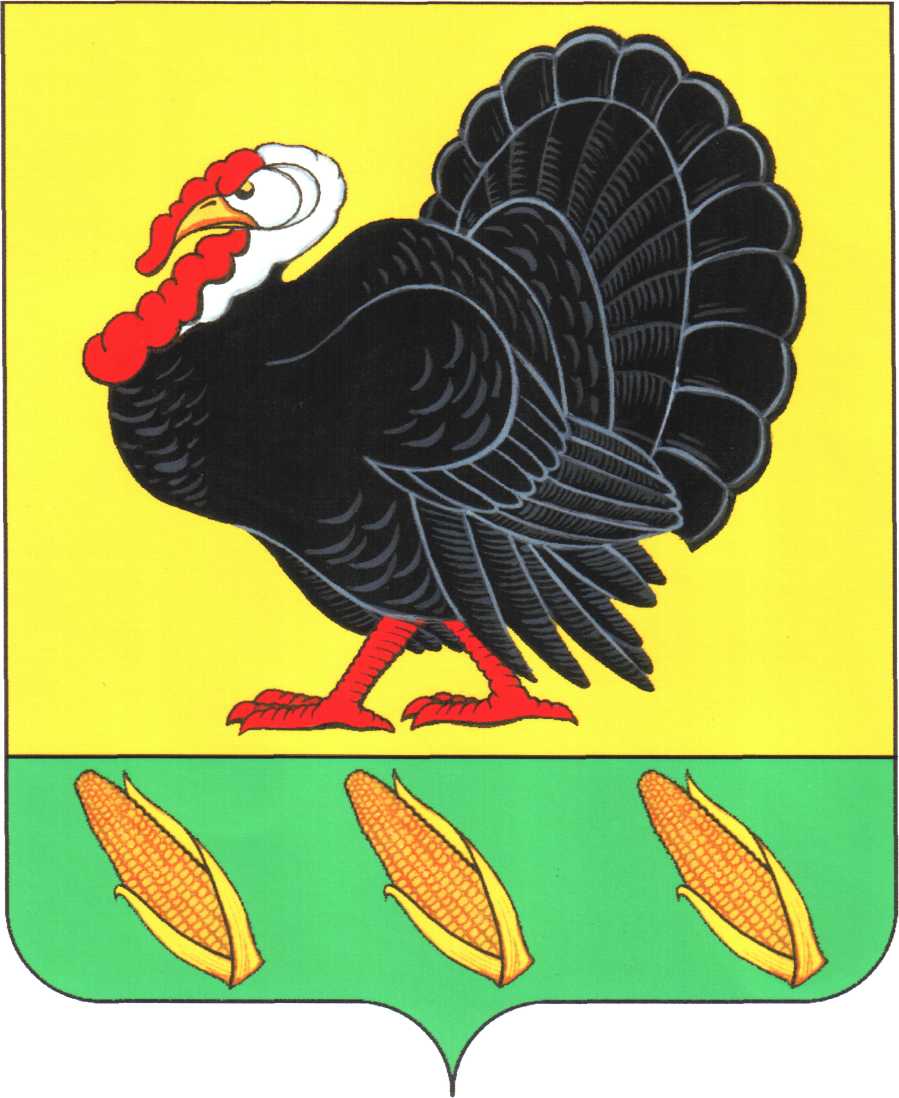 АДМИНИСТРАЦИИ ХОПЕРСКОГО СЕЛЬСКОГО ПОСЕЛЕНИЯТИХОРЕЦКОГО РАЙОНАот 9 января 2014 года                                                                                         № 1-рстаница  ХопёрскаяОб организации закупок товаров, работ, услуг для обеспечения муниципальных нужд администрации Хоперского сельского поселения Тихорецкого района	В целях организации деятельности администрации Хоперского сельского поселения Тихорецкого района при осуществлении закупок товаров, работ, услуг для собственных нужд, в соответствии со статьей 38 Федерального закона от 5 апреля 2013 г. N 44-ФЗ "О контрактной системе в сфере закупок товаров, работ, услуг для обеспечения государственных и муниципальных нужд":	1. Утвердить Положение о контрактном управляющем администрации Хоперского сельского поселения Тихорецкого района согласно приложению   № 1 к настоящему распоряжению.	2.Назначить должностным лицом, ответственным за осуществление закупок – (контрактным управляющим), включая исполнение каждого контракта, в администрации Хоперского сельского поселения Тихорецкого района специалиста II категории администрации Хоперского сельского поселения Тихорецкого района Шапошник Ирину Юрьевну, с возложением функций и полномочий согласно приложению № 2 к настоящему распоряжению с 1 февраля 2014 года.3. Возложить на специалиста II категории администрации Хоперского сельского поселения Тихорецкого района Шапошник Ирину Юрьевну персональную ответственность в пределах осуществляемых им полномочий.4. В отсутствие контрактного управляющего его обязанности исполняет должностное лицо, назначенное главой поселения.5.Контроль за выполнением настоящего распоряжения оставляю за собой.         6.Распоряжение вступает в силу со дня его подписания.Глава Хоперского сельскогопоселения Тихорецкий район                                                             С.Ю.ПисановПОЛОЖЕНИЕо контрактном управляющем администрации Хоперского сельского поселения Тихорецкого района1. Общие положения1.1.Настоящее Положение о контрактном управляющем администрации Хоперского сельского поселения Тихорецкого района (далее - Положение) устанавливает правила организации деятельности контрактного управляющего администрации Хоперского сельского поселения Тихорецкого района при планировании и осуществлении закупок товаров, работ, услуг для обеспечения  муниципальных нужд.1.2.Контрактный управляющий администрации Хоперского сельского поселения Тихорецкого района (далее - контрактный управляющий) назначается в целях обеспечения планирования и осуществления администрацией Хоперского сельского поселения Тихорецкого района (далее - Заказчик) в соответствии с Федеральным законом от 5 апреля 2013 года № 44-ФЗ «О контрактной системе в сфере закупок товаров, работ, услуг для обеспечения государственных и муниципальных нужд» (далее - Федеральный закон) закупок товаров, работ, услуг для обеспечения муниципальных  нужд (далее - закупка).1.3.Контрактный управляющий в своей деятельности руководствуется:Конституцией Российской Федерации, Федеральным законом, гражданским законодательством Российской Федерации, бюджетным законодательством Российской Федерации, нормативными правовыми актами о контрактной системе в сфере закупок товаров, работ, услуг для обеспечения государственных и муниципальных нужд, в том числе настоящим Положением, иными нормативными правовыми актами Российской Федерации.1.4.Основными принципами функционирования контрактного управляющего при планировании и осуществлении закупок являются:свободный доступ к информации о совершаемых контрактным управляющим действиях, направленных на обеспечение муниципальных нужд, в том числе способах осуществления закупок и их результатах;заключение контрактов на условиях, обеспечивающих наиболее эффективное достижение заданных результатов обеспечения муниципальных нужд;достижение Заказчиком заданных результатов обеспечения муниципальных нужд.  1.5.Контрактным управляющим назначается должностное лицо администрации Хоперского сельского поселения Тихорецкого района.В отсутствие контрактного управляющего его обязанности исполняет должностное лицо, назначенное главой поселения.1.6.Функциональные обязанности контрактного управляющего:планирование закупок;организация на стадии планирования закупок консультаций с поставщиками (подрядчиками, исполнителями) и участие в таких консультациях в целях определения состояния конкурентной среды на соответствующих рынках товаров, работ, услуг, определения наилучших технологий и других решений для обеспечения государственных и муниципальных нужд;обоснование закупок;обоснование начальной (максимальной) цены контракта;обязательное общественное обсуждение закупок;привлечение экспертов, экспертных организаций;рассмотрение банковских гарантий и организация осуществления уплаты денежных сумм по банковской гарантии;организация заключения контракта;организация приемки поставленного товара, выполненной работы (ее результатов), оказанной услуги, а также отдельных этапов поставки товара, выполнения работы, оказания услуги (далее - отдельный этап исполнения контракта), предусмотренных контрактом, включая проведение в соответствии с Федеральным законом экспертизы поставленного товара, результатов выполненной работы, оказанной услуги, а также отдельных этапов исполнения контракта, обеспечение создания приемочной комиссии;организация оплаты поставленного товара, выполненной работы (ее результатов), оказанной услуги, отдельных этапов исполнения контракта;взаимодействие с поставщиком (подрядчиком, исполнителем) при изменении, расторжении контракта;организация включения в реестр недобросовестных поставщиков (подрядчиков, исполнителей) информации о поставщике (подрядчике, исполнителе);направление поставщику (подрядчику, исполнителю) требования об уплате неустоек (штрафов, пеней);  участие в рассмотрении дел об обжаловании действий (бездействия) Заказчика и осуществление подготовки материалов для выполнения претензионной работы.  1.7.Порядок действий контрактного управляющего для осуществления своих полномочий, а также порядок взаимодействия контрактного управляющего с другими подразделениями Заказчика, определяется положением (регламентом), утвержденным Заказчиком в соответствии с настоящим Положением.2.Функции и полномочия контрактного управляющего2.1.Контрактный управляющий осуществляет следующие функции и полномочия:  1) планирование закупок:  разрабатывает план закупок, осуществляет подготовку изменений для внесения в план закупок, размещает в единой информационной системе план закупок и внесенные в него изменения;  размещает планы закупок на сайтах Заказчика в информационно- телекоммуникационной сети «Интернет», а также опубликовывает в любых печатных изданиях в соответствии с частью 10 статьи 17 Федерального закона;  обеспечивает подготовку обоснования закупки при формировании плана закупок;  разрабатывает план-график, осуществляет подготовку изменений для внесения в план-график, размещает в единой информационной системе план-график и внесенные в него изменения;  организует утверждение плана закупок, плана-графика;  определяет и обосновывает начальную (максимальную) цену контракта, цену контракта, заключаемого с единственным поставщиком (подрядчиком, исполнителем) при формировании плана-графика закупок;2)при определении поставщиков (подрядчиков, исполнителей):выбирает способ определения поставщика (подрядчика, исполнителя);уточняет в рамках обоснования цены цену контракта и ее обоснование в извещениях об осуществлении закупок, приглашениях принять участие в определении поставщиков (подрядчиков, исполнителей) закрытыми способами, конкурсной документации, документации об аукционе;уточняет в рамках обоснования цены цену контракта, заключаемого с единственным поставщиком (подрядчиком, исполнителем);организует подготовку описания объекта закупки в документации о закупке;обеспечивает привлечение на основе контракта специализированной организации для выполнения отдельных функций по определению поставщика;обеспечивает предоставление учреждениям и предприятиям уголовно-исполнительной системы, организациям инвалидов преимущества в отношении предлагаемой ими цены контракта;обеспечивает осуществление закупки у субъектов малого предпринимательства, социально ориентированных некоммерческих организаций, устанавливает требование о привлечении к исполнению контракта субподрядчиков, соисполнителей из числа субъектов малого предпринимательства, социально ориентированных некоммерческих организаций;привлекает экспертов, экспертные организации;  обеспечивает согласование применения закрытых способов определения поставщиков (подрядчиков, исполнителей) в порядке, установленном федеральным органом исполнительной власти по регулированию контрактной системы в сфере закупок, в соответствии с частью 3 статьи 84 Федерального закона; обеспечивает направление необходимых документов для заключения контракта с единственным поставщиком (подрядчиком, исполнителем) по результатам несостоявшихся процедур определения поставщика в установленных Федеральным законом случаях в соответствующие органы, определенные пунктом 25 части 1 статьи 93 Федерального закона;обосновывает в документально оформленном отчете невозможность или нецелесообразность использования иных способов определения поставщика (подрядчика, исполнителя), а также цену контракта и иные существенные условия контракта в случае осуществления закупки у единственного поставщика (подрядчика, исполнителя) для заключения контракта;обеспечивает заключение контрактов;организует включение в реестр недобросовестных поставщиков (подрядчиков, исполнителей) информации об участниках закупок, уклонившихся от заключения контрактов;при исполнении, изменении, расторжении контракта:обеспечивает приемку поставленного товара, выполненной работы (ее результатов), оказанной услуги, а также отдельных этапов поставки товара, выполнения работы, оказания услуги;организует оплату поставленного товара, выполненной работы (ее результатов), оказанной услуги, а также отдельных этапов исполнения контракта;взаимодействует с поставщиком (подрядчиком, исполнителем) при изменении, расторжении контракта, применяет меры ответственности, в том числе направляет поставщику (подрядчику, исполнителю) требование об уплате неустоек (штрафов, пеней) в случае просрочки исполнения поставщиком (подрядчиком, исполнителем) обязательств (в том числе гарантийного обязательства), предусмотренных контрактом, а также в иных случаях неисполнения или ненадлежащего исполнения поставщиком (подрядчиком, исполнителем) обязательств, предусмотренных контрактом, совершает иные действия в случае нарушения поставщиком (подрядчиком, исполнителем) условий контракта;организует проведение экспертизы поставленного товара, выполненной работы, оказанной услуги, привлекает экспертов, экспертные организации;в случае необходимости обеспечивает создание приемочной комиссии не менее чем из пяти человек для приемки поставленного товара, выполненной работы или оказанной услуги, результатов отдельного этапа исполнения контракта;подготавливает документ о приемке результатов отдельного этапа исполнения контракта, а также поставленного товара, выполненной работы или оказанной услуги;размещает в единой информационной системе или до ввода в эксплуатацию указанной системы на официальном сайте Российской Федерации в информационно-телекоммуникационной сети "Интернет" для размещения информации о размещении заказов на поставки товаров, выполнение работ, оказание услуг отчет, содержащий информацию об исполнении контракта, о соблюдении промежуточных и окончательных сроков исполнения контракта, о ненадлежащем исполнении контракта (с указанием допущенных нарушений) или о неисполнении контракта и о санкциях, которые применены в связи с нарушением условий контракта или его неисполнением, об изменении или о расторжении контракта в ходе его исполнения, информацию об изменении контракта или о расторжении контракта, за исключением сведений, составляющих государственную тайну;организует включение в реестр недобросовестных поставщиков (подрядчиков, исполнителей) информации о поставщике (подрядчике, исполнителе), с которым контракт был расторгнут по решению суда или в связи с односторонним отказом Заказчика от исполнения контракта;составляет и размещает в единой информационной системе отчет об объеме закупок у субъектов малого предпринимательства, социально ориентированных некоммерческих организаций.2.2.Контрактный управляющий осуществляет иные полномочия, предусмотренные Федеральным законом, в том числе:организует в случае необходимости консультации с поставщиками (подрядчиками, исполнителями) и участвует в таких консультациях в целях определения состояния конкурентной среды на соответствующих рынках товаров, работ, услуг, определения наилучших технологий и других решений для обеспечения государственных и муниципальных нужд;организует обязательное общественное обсуждение закупки товара, работы или услуги, по результатам которого в случае необходимости осуществляет подготовку изменений для внесения в планы закупок, планы-графики, документацию о закупках или обеспечивает отмену закупки;принимает участие в утверждении требований к закупаемым Заказчиком отдельным видам товаров, работ, услуг (в том числе предельным ценам товаров, работ, услуг) и (или) нормативным затратам на обеспечение функций Заказчика и размещает их в единой информационной системе;участвует в рассмотрении дел об обжаловании действий (бездействия) Заказчика, в том числе обжаловании результатов определения поставщиков (подрядчиков, исполнителей), и осуществляет подготовку материалов для осуществления претензионной работы;разрабатывает проекты контрактов, в том числе типовых контрактов Заказчика, типовых условий контрактов Заказчика;осуществляет проверку банковских гарантий, поступивших в качестве обеспечения исполнения контрактов, на соответствие требованиям Федерального закона;информирует в случае отказа Заказчика в принятии банковской гарантии об этом лицо, предоставившее банковскую гарантию, с указанием причин, послуживших основанием для отказа;организует осуществление уплаты денежных сумм по банковской гарантии в случаях, предусмотренных Федеральным законом.2.3.В целях реализации функций и полномочий, указанных в подпунктах 2, 3пункта 2.1 Раздела 2 настоящего Положения, контрактный управляющий обязан соблюдать обязательства и требования, установленные Федеральным законом, в том числе:не допускать разглашения сведений, ставших им известными в ходе проведения процедур определения поставщика (подрядчика, исполнителя), кроме случаев, прямо предусмотренных законодательством Российской Федерации;не проводить переговоров с участниками закупок до выявления победителя определения поставщика (подрядчика, исполнителя), кроме случаев, прямо предусмотренных законодательством Российской Федерации;привлекать в случаях, в порядке и с учетом требований, предусмотренных действующим законодательством Российской Федерации, в том числе Федеральным законом, к своей работе экспертов, экспертные организации.3. Ответственность контрактного управляющегоЛюбой участник закупки, а также осуществляющие общественный контроль общественные объединения, объединения юридических лиц в соответствии с законодательством Российской Федерации имеют право обжаловать в судебном порядке или в порядке, установленном Федеральным законом, в контрольный орган в сфере закупок действия (бездействие) должностного лица, осуществляющего функции контрактного управляющего, если такие действия (бездействие) нарушают права и законные интересы участника закупки.Глава Хоперского сельскогопоселения Тихорецкий район                                                             С.Ю.ПисановФункции и полномочия должностного лица, ответственного за осуществление закупок – (контрактного управляющего).1. Разработка плана закупок, осуществление подготовки изменений для внесения в план закупок, размещение в единой информационной системе плана закупок и внесенных в него изменений.2. Разработка плана-графика, осуществление подготовки изменений для внесения в план-график, размещение в единой информационной системе плана-графика и внесенных в него изменений.3. Обеспечение осуществления закупок, в том числе заключения контрактов.4. Участие в рассмотрении дел об обжаловании результатов определения поставщиков (подрядчиков, исполнителей) и осуществление подготовки материалов для выполнения претензионной работы- совместно с уполномоченным органом, в части касающейся заказчика.5. Организация в случае необходимости на стадии планирования закупок консультаций с поставщиками (подрядчиками, исполнителями) и участие в таких консультациях в целях определения состояния конкурентной среды на соответствующих рынках товаров, работ, услуг, определения наилучших технологий и других решений для обеспечения государственных/муниципальных нужд.6. Осуществление иных полномочий, предусмотренных Федеральным законом от 5 апреля 2013 г. N 44-ФЗ "О контрактной системе в сфере закупок товаров, работ, услуг для обеспечения государственных и муниципальных нужд".Глава Хоперского сельскогопоселения Тихорецкий район                                                             С.Ю.ПисановПРИЛОЖЕНИЕ № 1к распоряжению администрацииХоперского сельского поселенияТихорецкого районаот 9.01.2014 года № 1-рПРИЛОЖЕНИЕ № 2к распоряжению администрацииХоперского сельского поселенияТихорецкого районаот 9.01.2014 года № 1-р